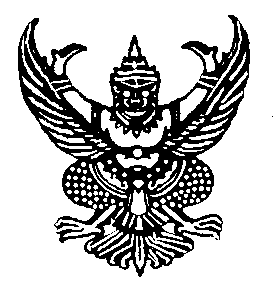 ประกาศ องค์การบริหารส่วนตำบลหนองไขว่ อำเภอหล่มสัก จังหวัดเพชรบูรณ์เรื่อง รายงานการรับ-จ่ายเงินประจำปีงบประมาณ พ.ศ. 2564..........................................................................................		ตามระเบียบกระทรวงมหาดไทยว่าด้วยวิธีการงบประมาณขององค์กรปกครองส่วนท้องถิ่น พ.ศ. 2563 ข้อ 39 กำหนดว่า เมื่อสิ้นปีงบประมาณให้องค์กรปกครองส่วนท้องถิ่นประกาศรายงานการรับ-จ่ายเงินประจำปีงบประมาณที่สิ้นสุดนั้น ทั้งงบประมาณรายจ่ายและเงินนอกงบประมาณไว้ โดยเปิดเผย ณ สำนักงานองค์กรปกครองส่วนท้องถิ่น เพื่อให้ประชาชนทราบภายในกำหนดสามสิบวัน นั้น		องค์การบริหารส่วนตำบลหนองไขว่ จึงได้จัดทำประกาศรางานการับ-จ่ายเงิน ประจำปีงบประมาณ พ.ศ. 2564 (1 ตุลาคม 2563 - 30 กันยายน 2564) เพื่อให้ประชาชนทราบ ดังนี้จึงประกาศมาให้ทราบโดยทั่วกัน			ประกาศ ณ วันที่  1  เดือนตุลาคม  พ.ศ. 2564(นางฐนิตา  นกโวหาร)ปลัดองค์การบริหารส่วนตำบลปฏิบัติหน้าที่นายกองค์การบริหารส่วนตำบลหนองไขว่ประเภทรายรับประมาณการรายรับ (บาท)รายรับจริง (บาท)รายได้จัดเก็บเอง     หมวดภาษีอากร842,800.-1,148,260.94     หมวดค่าธรรมเนียม ค่าปรับ และใบอนุญาต1,040,000.-997,379.30     หมวดรายได้จากทรัพย์สิน150,000.-81,280.39     หมวดรายได้จากสาธารณูปโภค และกิจการพาณิชย์--     หมวดรายได้เบ็ดเตล็ด34,000.-4,390.24     หมวดรายได้จากทุน--รายได้ที่รัฐบาลเก็บแล้วจัดสรรให้แก่องค์กรปกครองส่วนท้องถิ่น     หมวดภาษีจัดสรร21,820,000.-21,792,203.97รายได้ที่รัฐอุดหนุนให้องค์กรปกครองส่วนท้องถิ่น     หมวดเงินอุดหนุน22,123,200.-22,473,217.22รวมรายรับ46,010,000.-46,496,732.06ประเภทรายจ่ายประมาณการรายจ่าย (บาท)รายจ่ายจริง (บาท)     งบกลาง16,332,168.-15,459,285.-     งบบุคลากร13,270,172.-12,448,232.-     งบดำเนินงาน9,415,560.-8,325,739.98     งบลงทุน5,534,100.-4,969,600.-     งบเงินอุดหนุน1,440,000.-1,295,210.53     งบรายจ่ายอื่น18,000.-17,000.-รวมรายจ่าย46,010,000.-42,515,067.51รายรับ – รายจ่าย ที่ไม่ต้องตราเป็นงบประมาณรายจ่ายรับจริง (บาท)จ่ายจริง (บาท)     เงินอุดหนุนที่ไม่ต้องตราเป็นงบประมาณรายจ่าย79,252.-79,252.-รวมรับจ่าย-รายจ่าย ที่ไม่ต้องตราเป็นงบประมาณรายจ่าย79,252.-79,252.-